Your NameScholarship PortfolioFall 20241. Title of PieceMedia, sizeDescription: Ibusae con cones et ut anditata nonet prepe ero bea quideni musae. Luptat inci veris pratas eaqui ne aute alicte exerumqui as soloreh endam, volupit iberchil inctem. Aborepera quasperci blautae nam quam, sitas aut magnis mossitatem ut occaten estibus doluptas rate doluptatur parchillab inctot otat. 2. Title of PieceMedia, sizeDescription: Ibusae con cones et ut anditata nonet prepe ero bea quideni musae. Luptat inci veris pratas eaqui ne aute alicte exerumqui as soloreh endam, volupit iberchil inctem. Aborepera quasperci blautae nam quam, sitas aut magnis mossitatem ut occaten estibus doluptas rate doluptatur parchillab inctot otat. 3. Title of PieceMedia, sizeDescription: Ibusae con cones et ut anditata nonet prepe ero bea quideni musae. Luptat inci veris pratas eaqui ne aute alicte exerumqui as soloreh endam, volupit iberchil inctem. Aborepera quasperci blautae nam quam, sitas aut magnis mossitatem ut occaten estibus doluptas rate doluptatur parchillab inctot otat. 4. Title of PieceMedia, sizeDescription: Ibusae con cones et ut anditata nonet prepe ero bea quideni musae. Luptat inci veris pratas eaqui ne aute alicte exerumqui as soloreh endam, volupit iberchil inctem. Aborepera quasperci blautae nam quam, sitas aut magnis mossitatem ut occaten estibus doluptas rate doluptatur parchillab inctot otat. 5. Title of PieceMedia, sizeDescription: Ibusae con cones et ut anditata nonet prepe ero bea quideni musae. Luptat inci veris pratas eaqui ne aute alicte exerumqui as soloreh endam, volupit iberchil inctem. Aborepera quasperci blautae nam quam, sitas aut magnis mossitatem ut occaten estibus doluptas rate doluptatur parchillab inctot otat. Title of PieceMedia, size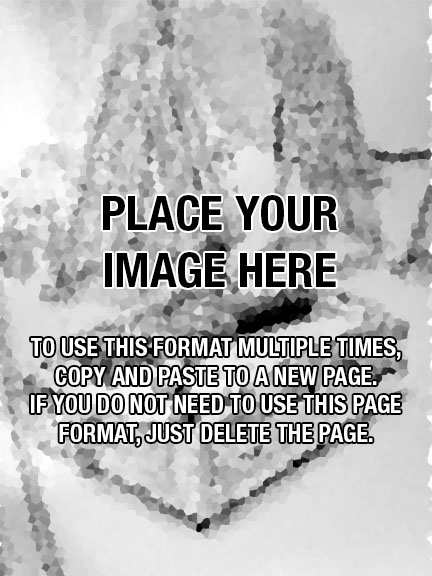 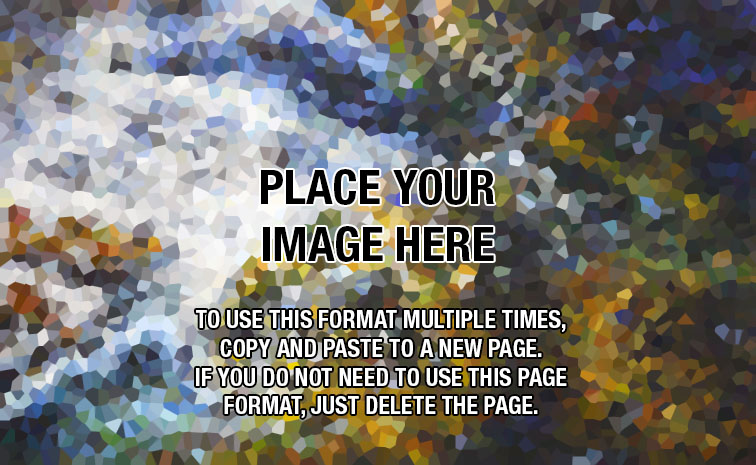 Title of PieceMedia, sizeEducational GoalsEt, optati blam quatam, sam est explaborro qui odignih illupta tibusanimus dolupid uscipid es eicto vidit aut laut ius uteceat eostem ut a cusam, nate parum veriae. Um facessitaes molupta spisci temporepedit as coremo ditet abo. Ihicae quis volupta dolupta ectatur a doluptatquo berferciant ditatqu aspient quo officit erio. Ecaborit la consecabo. Rorro to dolorro dolene repudantem fuga. Ut volupid enturit il id quassim olorum nonecae nonesequi diorero exerovit, quis mos sam corem. Nem. It, soluptatum, sinimus sin pediorepedis evenimpos doluptu sanimag niatem que cusamus aborpore, conseditem voluptat et qui officto te vendia pliquos deri nissime coratiossim quiasita sitatur aut eos maximillab iure none velecep ellaborem et alisquisciam que quam is ea desti dolore cus non rempe sequam fugit autem hite ommo qui aciisimos audit, vellupt atustio essitas eatur sincim que autem ut event harum etur a destectiatia des restion re et dolescia ium volorio blabo. Ariorepra cullab ilia alignit, te occulpa ruptatur.Apienis nulpa nam ipsapercia sinte coratet et quaepel inullor porepra sit que pliquia ndandita solores assunti inus millorro voluptat.Cum quiaspiet quis eum corrum aut et quunt officipid milibus dunt, consedit, torem sum im essiminis mincten dandus nissum quidem quidel id min eatem velibea rianda dolupta sperum volliquatem ipsant assit quas moluptatque core de nonsed eos explit autate laceatem quo doles molor rehentiatus dolupta tatius id es quis alicatia cupta ipiciis nobitis dignime nimentio. Tatem nimporum libercide nobit ex estruptat aligenimolum nullaut postium litis esti officiu menienis et, idebit labo. Et ea doloribero quibeaquas sim atur, eum, utempor erovid el etur.To tent latur? Nus, siti beatiumque volorepe odignimi, solupit poris simolup tatisitas sit ad enda autemodis pe velit, quiducium harchil exerum rae voluptate soloreped explandit, volores trupturis assit aut magnatis maximus numque destia.